MUSIC EDUCATION UNDERGRADUATE STUDENT’S FOOTBOOK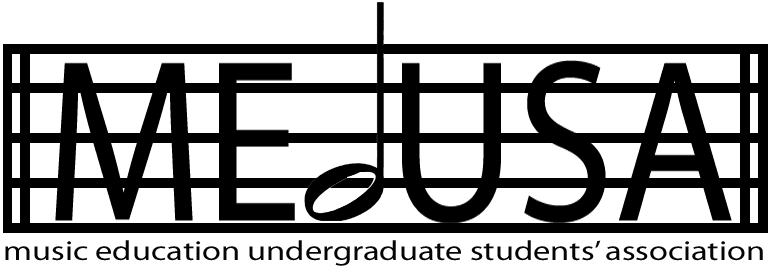 ContentsTable of Contents								2Intro to MEdUSA 								3MEdUSA Specifics 								4Program Overview 								6Coming From CEGEP 							8Coming from Out Of Province 					8Coming From Out of the Country 				9Prerequisite Courses 							11B.Ed/B.Mus Course List 						12Teacher Certification							20Adding a Minor 								23Doing Your “Stage” 							24Ensembles/Auditions/Lessons 					26List of Contacts 								28Canadian Provincial Offices 					30Intro to MEdUSA: The Music Education Undergraduate Students’ AssociationMEdUSA is a student-formed, student-run association provided as a service to all Music Education students at McGill. There are elections every year for the Executive Council who run functions, keep data, fundraise, organize job offerings, and much more for the Association.MEdUSA will facilitate interaction between:-students and McGill staff and resources-students and professionals in the field-students and the Music Education industry-students and the members of other student associations of McGill: EdUS, MUSA, and SSMU.For more information about MEdUSA, email us at medusa.mcgill@gmail.com or check out our website at www.medusamcgill.com!Introducing the MEdUSA Executive Council!The executive council works every year to provide music education students with learning opportunities, workshops, updated job postings from the Montreal area, trips to conferences, social events, and more!The council is comprised of the following positions:President: The leader of the pack!VP Communications: The secretary, organizer, and website manager.VP Social: The one who plans all the fun stuff.VP Professional Development: The one who organizes all the learning opportunities.VP Academic: The one who checks up on the program and keeps track of changes.VP Finance: The one who handles the moo-lah.First Year Representative: The new blood.MEdUSA Executive Elections and ProceduresMEdUSA holds elections every year in the spring before the exam period begins. Applicants need only to submit a brief description of intent citing which position he or she is running for and providing the signatures and students numbers of fellow music education students.The forms and further information are available at any time from a council member or can be located on our website.The whole association is eligible to run for any position with the exception of first year representative. The election for this position will be held at the beginning of the school year in the fall and is open to any new coming music education students as defined in our constitution, so check it out if you’re interested!Program OverviewThe Bachelor of Education in Music is offered concurrently with the Bachelor of Music (Major in Music Education). The program offers students the opportunity to obtain a Bachelor of Education degree and a Bachelor of Music degree after the completion of 137 credits (170 credits for out-of-province students). The concurrent program combines academic studies in music, professional studies and field experience.Music Education, in the Schulich School of Music, focuses on the development of the prospective music educator through core music history, theory, musicianship, performance, different instrument and vocal techniques, and conducting courses. In the Education Faculty, music education students gain integral professional skills with focused studies in inclusive education, lesson plan writing techniques, exposure to music education theories and methods, Quebec policy study, and four opportunities for field experience work placed in both primary and secondary schools.U1, U0, U What?These classifications indicate which year of the program you are currently registered in. U0= first year of prerequisite coursesU1=first year of degree programU0- If you have been classified as U0, don’t fret! This just means that you have completed zero total years of university experience and will begin with the prerequisite first year courses before moving on to the degree requirements. If you are classified as a U0, it is because you are entering from either an out-of-province or international high school.U1- If you have been classified as U1, (one year of university experience) it is because you have graduated from CEGEP or another advanced standing program. While this does technically mean you can begin degree requirements right away, you have to make sure you have completed or been exempted from the prerequisite year courses as well.If you are…Coming from CEGEP, you technically enter as a U1. You still need to take all of the first-year placement tests before the beginning of school and register for those you are placed in. While CEGEP puts you at an advantage for out of these, it is not necessarily so! You will also need to speak to someone about the transferability of your ensemble, lessons and elective credits. Students coming from CEGEP may identify more on the francophone side of things. At McGill, French and English are the two official languages. Thus, all of your papers and large assignments can be completed in either language in most faculties, but make sure to consult your professor first as some prefer writing only in English. It is possible to request a French or bilingual school for your stage if you wish.Students from a CEGEP program will take 4-5 years to complete the program depending on course load and scheduling.Coming From Out Of Province, you enter the school as a U0 student. This means that you automatically have to take the placement tests for music and register for the first year prerequisite courses. Out of province students should check their provincial guidelines for professional certification as a teacher, which will be discussed in a later section. If you attended an IB school, or took AP classes, you can check to see if some of your courses are creditable.Students from out-of-province will take 5-6 years to complete the program depending on course load and scheduling.Coming From Out of Country, you enter the school as a U0 student also. You automatically need to take the placement tests for music and register for the first year prerequisite courses. International students should check state or country guidelines for professional certification as a teacher, which will be discussed in a later section. If you attended an IB school, or took AP classes, you can check to see if some of your courses are creditable.International students will take 5-6 years to complete the program depending on course load and scheduling.However…As mentioned in the course calendar:“Students who can demonstrate through auditions and placement tests that they have mastered the material in any of the courses below will be exempt from them and may proceed to more advanced courses. First-year students enrolled in the Bachelor of Music program who have completed the Quebec Diploma of Collegial Studies (Diplôme d’Études Collégiales) in a Music concentration of equivalent, or students transferring from other universities or colleges, and have successfully completed a course in the history of Western music, with a grade of C or better, will be exempted from the first-year Western Musical Traditions requirement (MUHL 186)”.The Program:The components of the 137-credit (170-credit for out of province) Concurrent Bachelor of Music – Major Music Education and Bachelor of Education – Music Elementary and Secondary are as follows:- 55 professional Education credits- 70 Music academic credits- 9 Free elective credits- 3 non-Music elective credits(- 33 Prerequisite for out of province students)Prerequisite Courses – Freshman Program33 credits distributed as follows:4 credits (2 credits per term) Basic Ensemble Training6 credits of non-Music ElectivesAnd 23 credits in the following course list:Course #	Credit	Name23 credits:MUHL 186	(3)	Western Musical TraditionsMUIN 180		(3)	BMus Practical Lessons 1MUIN 181		(3)	BMus Practical Lessons 2MUPD 135		(1)	Music as a Profession 1MUPD 136		(1)	Music as a Profession 2MUSP 140		(2)	Musicianship Training 1MUSP 141		(2)	Musicianship Training 2MUSP 170		(1)	Musicianship (Keyboard) 1MUSP 171		(1)	Musicianship (Keyboard) 2MUTH 150	(3)	Theory and Analysis 1MUTH 151	(3)	Theory and Analysis 2Required Music Components (49 credits)49 credits of required Music courses distributed as follows:-25 credits of Music Education-11 credits of Theory-4 credits of Musicianship-3 credits of Music History-6 credits of PerformanceMusic Education25 credits:MUCT 235	 (3)		Vocal TechniquesMUGT 215 (1)		Basic Conducting TechniquesMUGT 354 (3)		Music for ChildrenMUGT 358 (3)		General Music for Adults and TeenagersMUGT 401 (3)	Issues in Music EducationMUIT 202  (3)	Woodwind TechniquesMUIT 203  (3)	Brass TechniquesMUIT 204  (3)	Percussion TechniquesMUIT 356  (3)	Jazz Instruction: Philosophy and TechniquesTheory11 credits:MUTH 250  (3)	Theory and Analysis 3MUTH 251  (3)	Theory and Analysis 4MUTH 350  (3)	Theory and Analysis 5MUTH 461  (2)	Choral and Keyboard ArrangingMusicianship4 credits:MUSP 240   (2)	Musicianship Training 3MUSP 241   (2)	Musicianship Training 4Music History3 credits:MUHL 286   (3)	Critical Thinking About MusicPerformance6 credits:MUIN 280   (3)	BMus Practical Lessons 3MUIN 281   (3)	BMus Practical Lessons 4MUIN 283   (0)	BMus Concentration Final ExaminationComplementary Music Components (21 credits)21 credits of complementary Music courses distributed as follows:9 credits of Music Education2 credits of Musicianship6 credits of Music History4 credits of PerformanceMusic Education3 credits, one of:MUIT 201   (3)	String TechniquesMUIT 250   (3)	Guitar Techniques3 credits, one of:MUCT 315  (3)	Choral ConductingMUIT 315   (3)	Instrumental Conducting3 credits, select EDEA 362 or any course with a prefix of MUIT or MUGT.EDEA 362   (3)	Movement, Music and CommunicationMusicianship2 credits from:MUSP 324  (2)	Musicianship for StringsMUSP 330  (2)	Musicianship for WoodwindsMUSP 335  (2)	Musicianship for BrassMUSP 346  (2)	Post-Tonal MusicianshipMUSP 350  (2)	Musicianship for PianistsMUSP 353  (2)	Musicianship for VoiceMUSP 354  (2)	Introduction to Improvisation and OrnamentationMUSP 355  (2)	Musicianship for PercussionMUSP 381  (2)	Singing Renaissance NotationMusic History6 credits of courses with a MUHL or a MUPP prefix.Performance4 credits from:MUEN 563  (2)	Jazz Vocal WorkshopMUEN 572  (2)	Cappella AnticaMUEN 573  (2)	Baroque OrchestraMUEN 587  (2)	Cappella McGillMUEN 590  (2)	McGill WindsMUEN 592  (2)	Chamber Jazz EnsembleMUEN 593  (2)	Choral EnsemblesMUEN 594  (2)	Contemporary Music EnsembleMUEN 597  (2)	Orchestral EnsemblesElectives (12 credits)9 credits of free electives3 credits of non-Music electivesRequired Education Courses (45 credits)*Note: Students take either EDEE 355 or EDPE 304, but not both.** The B’s indicate blocked courses to be taken during field experience (stage) semesters.EDEA 206	B(1)	1st Year Professional SeminarEDEA 407	B(3)	Final Year Professional Seminar					MusicEDEA 442	B(3)	Elementary Music Curriculum 					and InstructionEDEA 472	B(3)	Secondary Music Curriculum 					and InstructionEDEC 215	(0)		English Language RequirementEDEC 247	(3)		Policy Issues in Quebec					EducationEDEE 355* B(3)	Classroom-based EvaluationEDES 350	 B(3)	Classroom PracticesEDFE 205	(2)		First Field Experience (Music)EDFE 208	(3)		Second Field Experience					(Music)EDFE 308	(8)		Third Field Experience (Music)EDFE 407	(7)		Fourth Field Experience					(Music)EDPE 300	(3)		Educational PsychologyEDPE 304* B(3)	Measurement and EvaluationEDPI 309	(3)		Exceptional StudentsComplementary Education Courses (10 credits)10 credits distributed as follows:3 credits from:EDEC 233	(3)		First Nations and Inuit					EducationEDEC 248	(3)		Multicultural EducationEDEC 249	(3)		Global Education and Social					JusticeEDEC 253	(1)		Second Professional Seminar					(Kindergarten/Elementary)3 credits from:EDEC 260	(3)		Philosophical FoundationsEDEC 261	(3)		Philosophy of Catholic					Education3 credits from:EDEC 262 (3)		Media, Technology and 					EducationEDPT 200	(3)		Integrating Educational 					Technology in ClassroomsEDPT 204	(3)		Educational Media 1MUGT 301(3)		Technology and Media for 					Music Education**Some courses are offered as a blocked course but are not labeled here with a B. Check the course offerings on Minerva each year/semester to see what is being offered at what time!**Important notes about class scheduling-Your first and second stage must be done in different years. You cannot do them both in one summer semester.-The classes to be taken with you 3rd stage are: EDFE 308, EDEA 442, and EDES 350 -The classes to be taken with your 4th stage are: EDEA 472, EDFE 407, EDEA 407-String tech and Guitar tech are only offered alternating every 2 years in the winter semester. Ex: One winter Guitar Tech, the following winter String Tech.-Choral conducting and vocal tech is only offered in the winter semesters.-Music for children is only offered in the winter and should be taken before 3rd stage. Priority is given to those graduating or who will be doing their final stages.*Just do it. Contact MEdUSA.*If your course code begins with M, contact Lisa. If it begins with E, contact Ed faculty.5 Year Overview*link to website* http://www.mcgill.ca/dise/progs Teacher Certification Completing the B.Mus/B.Ed program at McGill prepares you for a teaching career in Quebec, Canada. If you plan on teaching in Quebec, that’s great! If not, you may have some research or paperwork to do… Under the Canadian Free Trade Agreement (CFTA) and the revised Agreement on Internal Trade (2015), teachers who hold a valid teaching certificate (i.e.  a certificate that has not been suspended, revoked or expired) from a provincial jurisdiction are eligible for certification in another province, normally without requiring additional training or examination. Thus, even if you plan on teaching elsewhere, it is very important that you apply to get your teacher certification from the Quebec Ministry of Education at the time of graduation. Here is the process as details on the Internships and Student Affairs (ISA) Office website: During their last semester, students submit the required documents to ISA at the Faculty of Education.The Faculty submits the documents to the Ministry after students have officially graduated.The Ministry processes the documents and sends the Brevet or Permis directly to the graduates. IMPORTANT: Even if you do not need certification immediately after you graduate, you should apply at the time of graduation.After receiving your teaching diploma (brevet d’enseignement) from the Quebec Ministry of Education, you must still apply for teacher certification in the province you want to teach. You will need to provide some documents: identity documents, criminal record check, statement of professional standing (teaching diploma), official school transcript, etc. Each province has its own organization responsible for teacher certification (see pages 27-30 of the Footbook for a list of Canadian Provincial Certification Units or go on the Career Services section of the ISA website)If you plan to teach in another country, it is important to find out what the requirements are in this specific country or region. Even though a 4-year bachelor of education including practicums is generally the standard requirement for teacher certification worldwide, you could also have to take additional courses, additional programs (a second teachable minor), and exit or entrance tests.In USA, the requirements to become a teacher vary on a state-by-state basis and to become licensed, you have to meet the requirements of the state in which you want to teach. Many states, however, participate in teaching credential reciprocity agreements and will thus recognize your teaching credential if issued in another state. You should always verify with the regulating body in the state you intend to work as teacher. USA: https://teach.com/become/teaching-credential/state-requirements/ If you have questions regarding teacher certification or any career-related subject, you reach out to the Education career advisor, Véronique Gingras (career.education@mcgill.ca).Adding a MinorIf it is so required by your province, state or country, it may be helpful to add a minor to your degree. Since there are typically 18 elective credits in our concurrent degree, and 18 credits in a minor, it might work out in your schedule.Requesting the addition of a minor:Fill out a form at the Student’s Affairs Office of the Music departmentYou’ll need signatures from the Music department as well as the department from your new minorAdding a minor means you will be scheduling within three different faculties. It means you will have to be extra on top of things to get all your requirements in. Be sure to keep track that you are fulfilling the requirements for the Education and Music faculties. Doing Your ‘Stage’There are 4 in-school placements to be completed in the B.Ed/B.Mus degree, which we call “stages”:1st Year Stage: 2 credits = 2 weeksSecondary – Summer semester (April/May)2nd Year Stage: 4 credits = 3 weeksElementary – Summer semester (April/May)3rd Year Stage: 8 credits = 16 weeksElementary – Fall semester4th Year Stage: 7 credits = 7 weeksSecondary – Winter semesterAll students must complete the stages in order (FE1, FE2, FE3, FE4). If you are in the five year plan, you may take one year off wherever you like in the five years and do stages in the other years. Exceptionally, the 4th stage must be done in your last year.The Fine Print:1st stage – This stage is two weeks generally made up of observation and light team teaching. You must register for the First Year Professional Seminar as well. It is usually one evening a week for three weeks during your stage. *must be U1 for out of province*2nd Stage – This stage is also mostly observation. There is a Second Year Professional Seminar to register for as well. It is usually 1 evening a week for 4 weeks.3rd Stage – The third stage is in a modified Blocked semester. You will spend 16 weeks in a primary school for four days a week with Blocked courses on the leftover weekday. There is potential for evening courses during this stage, although it would be very taxing! 4th Stage – The fourth stage is also a Blocked semester, but this time you take Blocked courses for the first 6 weeks of the semester and then finish the semester in your stage secondary school. You must also register for the Final Professional Seminar.Auditions/Ensembles/LessonsAuditionsThe OTP auditions are screened. They are run by student volunteers called proctors. They will make sure everything runs smoothly and in a fair manner.Audition materials can be picked up at the Ensemble Manager’s office or downloaded on the McGill website.Auditions for ensembles occur within the first week of the school year (and/or second semester when applicable).EnsemblesDepending on which program you enter from, 2 or 4 semesters of large ensembles are required. To fulfill these requirements, you can choose from large Choral Ensembles or Instrumental Ensembles. -Large ensembles are required for everyone, including voice and piano majors. Student Affairs needs to make special exceptions for Jazz Bands.-Small ensembles count as elective credits, not towards your ensemble credit requirements.LessonsDepending on which program you enter from, 2 or 4 semesters of practical lessons are required. You must submit your lesson card with 3 ranked choices for your teacher ON TIME or there are extra fees to pay. (The earlier the better!)The ensemble office will register you for your lessons.It is your responsibility to contact your teacher to arrange a 1 hour weekly lesson. Some teachers operate on fixed lessons, and those who have more demanding performance schedules may schedule lessons on a week by week basis.The lesson fees are added to your music tuition. If you are coming to McGill as a U0, you are required to take 2 years of lessons. As a U1 student, you are only required to take 1 year of lessons.Lessons help you prepare for your one concentration exams, to be completed at a time of your choice during the exam periods of fall or winter semester, Exam requirements are set by your teacher and may or may not include solos, etudes, orchestral excerpts and technical studies.List of ContactsMEdUSA Execs	medusa.mcgill@gmail.comMusic Education Chair, Schulich School of Music Lisa Lorenzino	(514) 398-4535 ext.0693				lisa.lorenzino@mcgill.ca				Office: A629Dean of MusicBrenda Ravenscroft 	514-398-4538				brenda.ravenscroft@mcgill.ca 				Office: A731Student Affairs, Schulich School of MusicEgidia Demichele		(514) 398-4541 ext.00811					Office: A726FDean of the Faculty of EducationDilson Rassier	(514) 398-7037				dilson.rassier@mcgill.ca Student Placement Coordinator (Music), Faculty of EducationAndrea Krasnai 	andrea.krasnai@mcgill.ca Student Academic Advisor, Faculty of EducationEmail all questions to: advisedise.education@mcgill.caInternships and Student Affairs Officer, Faculty of EducationMitchell Miller	(514) 398-7042mitchell.miller@mcgill.caEducation Career Advisor, ISA OfficeVéronique Gingras	514-398-2484career.education@mcgill.ca Canadian Provinces Certification UnitsInformation can be found on the Career Services section on the ISA website: https://www.mcgill.ca/isa/career/students/cert British ColumbiaBC Ministry of Education Teacher Regulation Branch400-2025 W BroadwayVancouver, BC V6J 1Z6Website: https://www.bcteacherregulation.ca/Teacher/AppPackageOutsideBC.aspx AlbertaAlberta Education10044-108 Street NWEdmonton, Alberta, T5J 5E6Website : https://education.alberta.ca/teacher-certification/application-process/everyone/online-application-process/ SaskatchewanSaskatchewan Professional Teachers Regulatory Board204 - 3775 Pasqua StreetRegina SK S4S 6W8 general@sptrb.ca  Phone: 306-352-2230Website: http://www.sptrb.ca/web/SPTRB/SPTRB/Certification_and_Registration/Guide_for_Completing_the_Certification_Application.aspx ManitobaProfessional Certification and Student Records Unit402 Main StreetPO Box 700Russell, MB, R0J 1W0Website:https://www.edu.gov.mb.ca/k12/profcert/certificates/outapprov.html OntarioOntario College of Teachers121 Bloor Street East, 6th FloorToronto, Ontario, M4W 3M5Website: https://apps.oct.ca/OLR/Template.aspx?action=rege Ontario College of Teachers121 Bloor Street East, 6th FloorToronto, Ontario, M4W 3M5Website: https://apps.oct.ca/OLR/Template.aspx?action=rege QuebecMinistère de l’Éducation et de l’Enseignement supérieur 600, rue Fullum, 10e étageMontréal, Québec, H2K 4L1Website : http://www.education.gouv.qc.ca/en/teachers/teaching-in-quebec/teaching-authorizations/ Ministère de l’Éducation et de l’Enseignement supérieur 600, rue Fullum, 10e étageMontréal, Québec, H2K 4L1Website : http://www.education.gouv.qc.ca/en/teachers/teaching-in-quebec/teaching-authorizations/ QuebecDirection de la formation et de la titularisation du personnel scolaire 1035, rue De La Chevrotière, 28e étageQuébec, Québec, G1R 5A5Direction de la formation et de la titularisation du personnel scolaire 1035, rue De La Chevrotière, 28e étageQuébec, Québec, G1R 5A5New BrunswickTeacher Certification OfficeDepartment of Education and Early Childhood DevelopmentP.O. Box 6000Fredericton, NB E3B 5H1Telephone: (506) 453-2785Email: teachercertification@gnb.ca Website: https://www2.gnb.ca/content/gnb/en/departments/education/services/services_renderer.599.Teacher_Certification.html Teacher Certification OfficeDepartment of Education and Early Childhood DevelopmentP.O. Box 6000Fredericton, NB E3B 5H1Telephone: (506) 453-2785Email: teachercertification@gnb.ca Website: https://www2.gnb.ca/content/gnb/en/departments/education/services/services_renderer.599.Teacher_Certification.html Nova ScotiaOffice of Teacher CertificationDepartment of EducationP.O. Box 578Halifax, Nova Scotia, B3J 2S9http://certification.ednet.ns.ca/ Office of Teacher CertificationDepartment of EducationP.O. Box 578Halifax, Nova Scotia, B3J 2S9http://certification.ednet.ns.ca/ Prince Edward IslandPrince Edward IslandOffice of the RegistrarCertification and Standards SectionDept. of Education, Early Learning and CultureSuite 101, Holman Centre, Suite 101250 Water StreetSummerside, PEI, C1N 1B6Tel:(902) 438-4130registrar@edu.pe.caWebsite: http://www.gov.pe.ca/eecd/index.php3?number=1027691 Newfoundland and LabradorNewfoundland and LabradorRegistrar of Teacher CertificationDept. of Education and Early Childhood DevelopmentP.O. Box 87003rd Floor, West BlockConfederation BuildingSt. John's, NL A1B 4J6Telephone: 1-709-729-3020Email: teachercertification@gov.nl.ca Website: http://www.ed.gov.nl.ca/edu/k12/teaching/certification.html Northwest TerritoriesNorthwest TerritoriesRegistrar, Teacher CertificationEducation, Culture and EmploymentGovernment of the NWT75 Woodland DriveHay River, NT     X0E 1G1Phone: (867) 874‐2084     Email: teacherqualification@gov.nt.caWebsite: https://www.ece.gov.nt.ca/en/services/ressources-pour-les-enseignants-et-les-directeurs-en-poste/teacher-qualification-and NunavutNunavutRegistrarNunavut Educators Certification ServicePO Box 1000, Station 900Iqaluit, NU X0A 0H0Phone: (867) 975-5600 (EST)Email: TeacherRegistrar@gov.nu.ca Website: https://www.gov.nu.ca/education/information/certification YukonTeacher certificationDepartment of Education1000 Lewes BoulevardWhitehorse, Yukon Y1A 3H9Phone: 867-456-6748Email: carole.theriault@gov.yk.caWebsite: http://www.education.gov.yk.ca/teacher-certification.html 